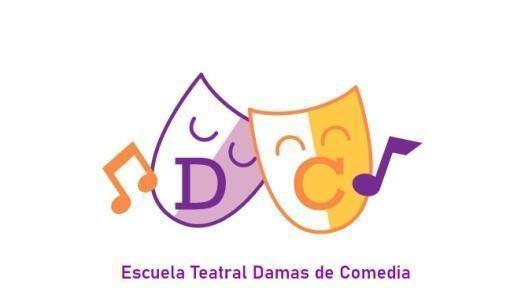 MATRÍCULA 2022/2023 ADULTOAUTORIZACIÓN PUBLICACIÓN DE IMÁGENES. RGPDDado que el derecho a la propia imagen está reconocido al artículo 18 de la Constitución y regulado por la Ley 1/1982, de 5 de mayo, sobre el derecho al honor, a la intimidad personal y familiar y a la propia imagen y el Reglamento (UE) 2016/679 del Parlamento Europeo y del Consejo, de 27 de abril de 2016, relativo a la protección de las personas físicas en lo que respecta al tratamiento de datos personales y a la libre circulación de estos datos, NIEVES ZAMORA SÁNCHEZ pide su consentimiento para la grabación de  imágenes en las cuales aparezcan individualmente o en grupo con la finalidad exclusiva de participación en festivales y promoción de la escuela en redes sociales.Don/Doña ______________________________________________________________________ con DNI ________________ autorizo a NIEVES ZAMORA SÁNCHEZ con DNI 45652941-B a un uso comercial de mis imágenes facilitados dentro de la relación comercial con nuestra empresa y para poder ser publicados en:• La página web, perfiles en redes sociales de la escuela y participación de festivales.En ________________________, a _____ de _____________ de 20__FIRMADO:		CONSENTIMIENTO PARA REALIZAR COMUNICACIONES VÍA WHATSAPP. RGPDEn aras a dar cumplimiento al Reglamento (UE) 2016/679 del Parlamento Europeo y del Consejo, de 27 de abril de 2016, relativo a la protección de las personas físicas en lo que respecta al tratamiento de datos personales y a la libre circulación de estos datos, y siguiendo las Recomendaciones e Instrucciones emitidas por la Agencia Española de Protección de Datos (A.E.P.D.), NIEVES ZAMORA SÁNCHEZ le informa:Que existe la posibilidad de realizar comunicaciones a través de sistemas de mensajería instantánea como Whatsapp con la finalidad de agilizar la gestión de los servicios contratados, para lo cual se solicita su consentimiento expreso.Don/Doña ______________________________________________________________________ con DNI ________________ autorizo a NIEVES ZAMORA SÁNCHEZ con DNI 45652941-B a incluirme en el grupo de Whatsapp correspondiente al grupo que estoy realizando en la Escuela teatral Damas de Comedia.En ________________________, a _____ de _____________ de 20__FIRMADO:	Nombre y apellidos:Fecha de nacimiento:DNI:Teléfono:E-mail:Clases a las que se matricula:Clases de Teatro Musical Clases de TeatroClases de Coro modernoClases de interpretación ante la cámaraClases de Danza contemporáneaAntiguo alumno/aSíNoAutorización de cesión de imágenes para participación en festivales y difusión en redes sociales:Sí (en este caso, rellene el reverso de este documento, por favor)NoAutorización para formar parte del grupo de Whatsapp del cursoSí (en este caso, rellene el reverso de este documento, por favor)No